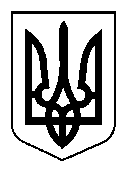 УКРАЇНАСЕЛИДІВСЬКА МІСЬКА РАДАВИКОНАВЧИЙ КОМІТЕТР І Ш Е Н Н ЯВід _17.06.2020___№__73___м. СелидовеПро надання дозволуна вирубку дерев та гілок Відповідно до «Порядку видалення дерев, кущів, газонів і квітників у населених пунктах», затвердженого постановою Кабінету Міністрів України від 01.08.2006 №1045, керуючись п.п.7 п. а ст.30 Закону України «Про місцеве самоврядування в Україні», виконком міської радиВИРІШИВ:Дозволити вирубку дерев та обрізку гілок у м. Селидове за адресами:вул. Сонячна, буд. 17 -  2 дерева;вул. Чайковського, буд. 28 – 1 дерево;вул. Гоголя, буд. 12 - 1 дерево, обрізка гілок 1 дерево;вул. Гоголя, буд. 37, 39 - 8 дерев, обрізка гілок 8 дерев;вул. Маяковського, буд. 10 – 1 дерево;вул. Гоголя, буд. 25 – 1 дерево;вул. Тургенева, буд. 11 – 1 дерево;вул. Чернишевського, буд. 14 – 1 дерево;вул. Горького (сквер біля Свято Пантелеймонівського храму) – 7 дерев;вул. Гоголя, буд. 82 – 20 дерев, 100 самосійних порослевих дерев;вул. Центральна, буд. 111 – 1 дерево, 24 самосійних порослевих дерев;вул. Нагорна, буд. 36 (ЦТДЮ) – 17 дерев.Перший заступник міського голови                                                    І.В.ТЕРЕЩЕНКО